У  К  Р А  Ї  Н  А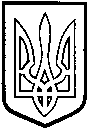 ТОМАШПІЛЬСЬКА РАЙОННА РАДАВ І Н Н И Ц Ь К О Ї  О Б Л А С Т ІРІШЕННЯ №534від 26 лютого 2019 року				             34 сесія 7 скликанняПро передачу зі спільної власності територіальних громад району майна до комунальної власності Томашпільської об’єднаноїтериторіальної громадиВідповідно до пункту 20 частини 1 статті 43 Закону України “Про місцеве самоврядування в Україні”, пункту 39 розділу VI Прикінцеві та перехідні положення Бюджетного кодексу України, рішення 23 сесії районної ради 5 скликання від 28 квітня 2009 року №284 «Про управління об’єктами спільної власності територіальних громад району», рішення 20 сесії районної ради 6 скликання від 21 березня 2013 року № 321 «Про затвердження Положення про порядок передачі об’єктів права спільної власності територіальних громад Томашпільського району», враховуючи рішення 30 сесії Томашпільської селищної ради 8 скликання від 5 лютого 2019 року №1035 «Про надання згоди на прийняття зі спільної власності територіальних громад Томашпільського району до комунальної власності Томашпільської селищної об’єднаної територіальної громади автомобіля ГАЗ-2413 1987 року випуску» та висновок постійної комісії районної ради з питань регулювання комунальної власності, комплексного розвитку та благоустрою населених пунктів, охорони довкілля, будівництва і приватизації районна рада ВИРІШИЛА:1. Передати безоплатно до комунальної власності Томашпільської селищної об’єднаної територіальної громади із спільної власності територіальних громад Томашпільського району автомобіль ГАЗ- 2413 1987 року випуску (державний номер АВ 4957 СО), балансовою вартістю 5585,00грн, залишковою вартістю 0 грн, який перебуває на балансі комунального некомерційного підприємства «Томашпільська центральна районна лікарня». 2. Томашпільській районній раді (Коритчук Д.І.) та Томашпільській селищній раді (Немировський В.Ф.) здійснити передачу-прийняття майна, зазначеного в пункті 1 цього рішення, відповідно до чинного законодавства України, з оформленням необхідних документів.3. Контроль за виконанням даного рішення покласти на постійну комісію районної ради з питань регулювання комунальної власності, комплексного розвитку та благоустрою населених пунктів, охорони довкілля, будівництва і приватизації (Гаврилюк В.А.).Голова районної ради						Д.Коритчук